Publicado en Madrid el 08/05/2024 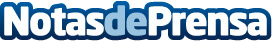 GETECCU presenta nueva edición de 'Conductas de actuación en la Enfermedad Inflamatoria Crónica Intestinal'Vivir con diarrea, dolor abdominal, urgencia defecatoria o sangrado en la deposición: muy limitante en el día a día Datos de contacto:Borja FuenteAgencia Iberopress91 11 99 701Nota de prensa publicada en: https://www.notasdeprensa.es/geteccu-presenta-nueva-edicion-de-conductas-de Categorias: Nacional Medicina Madrid Investigación Científica Biología http://www.notasdeprensa.es